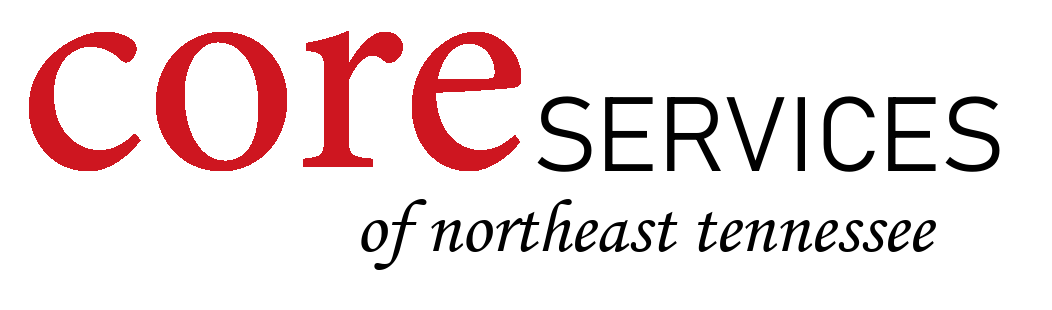 PERSONAL APPEARANCE MATTERS POLICYPersonal appearance matters, even to a person who cannot tell you that.  This is an undisputable observation if you have ever watched someone getting dressed up for church or Joy Prom or putting on a new outfit.  At Core Services we believe that personal appearance matters and are committed to supporting people so they always have their head held high and feel good about themselves.  When people go out in public they look and feel good about themselves with all the important details attended to.  We support our individuals in the following:People are clean shaven (if desired)Nail care happens weeklyPeople have clean teeth and gums (no visible food residuals)People get hair cutsHair is combedClothes are clean and in good repair with no food stainsShoes are clean and in good repairClothes matchClothes should fit properlyPull Ups or briefs should not be showing